Publicado en Sevilla el 29/09/2020 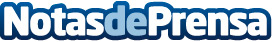 Campaña para el Día Internacional del Turismo en SevillaLa Diputación de Sevilla ha puesto en marcha una campaña para atraer al "visitante de proximidad", según declaraciones del presidente Fernando RodríguezDatos de contacto:Hotel Ribera de Triana954 26 80 00Nota de prensa publicada en: https://www.notasdeprensa.es/campana-para-el-dia-internacional-del-turismo Categorias: Viaje Andalucia Turismo Restauración http://www.notasdeprensa.es